                                     Региональная общественная организация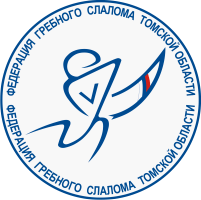                              «Федерация гребного слалома Томской области»                                                                           634537 Томская область, Томский район.                                     п.Копылово ул.Новая 15 тел/факс 989-577, тел.989-761                                e-mail: odissei85@mail2000.ru            http://slalom.tomsk.ruПРИКАЗ«___»  ____________2013г.                                                                                       № 01О проведении регионального семинара спортивных судей по гребному слаломуВ соответствии с планом работы Федерации гребного слалома Томской области, для повышения квалификации и присвоения квалификационных категорий спортивным судьям по гребному слаломуПРИКАЗЫВАЮ:1. Провести на территории Томской области региональный семинар по правилам соревнований по гребному слалому для спортивных судей 3 категорий.2. Назначить ответственного, за проведение областного семинара по правилам соревнований по гребному слалому  для спортивных судей 3 категорий – Широкова А.А.3. Утвердить форму сертификата о прохождении региональных семинаров для спортивных судей по гребному слалому.4. Утвердить положение о проведении областного семинара по правилам соревнований по гребному слалому для спортивных судей 3 категорий.5. Утвердить состав квалификационной комиссии: 1. Широков Алексей Александрович (1 категория);6. Контроль за исполнением приказа оставляю за собой.Президент ФГСТО                                                                             А.А.Широков                                            